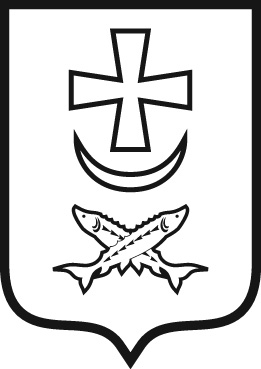 администрация города азовапостановление14.12.2023                                           № 995О внесении изменений в постановление Администрации города Азова от 13.11.2018 № 2476В соответствии с постановлением Администрации города Азова от 10.08.2018 №1805 «Об утверждении Порядка разработки, реализации и оценки эффективности муниципальных программ города Азова», постановлением Администрации города Азова от 07.06.2023 № 443 «Об утверждении Порядка и сроков составления проекта бюджета города Азова на 2024 год и на плановый период 2025 и 2026 годов», ПОСТАНОВЛЯЮ:1. Внести в приложение №1 к постановлению Администрации города Азова от 13.11.2018 № 2476 «Об утверждении муниципальной программы города Азова «Развитие здравоохранения в городе Азове» изменения согласно приложению.2. Настоящее   постановление   подлежит   официальному опубликованию, вступает в силу со дня его официального опубликования, но не ранее 1 января 2024 г., и распространяется на правоотношения, возникающие начиная с составления проекта бюджета города Азова на 2024 год и на плановый период 2025 и 2026 годов.3. Направить настоящее постановление в Правительство Ростовской области для включения в регистр муниципальных нормативных правовых актов Ростовской области.4. Контроль за исполнением постановления возложить на заместителя главы администрации по социальным вопросам – директора Департамента социального развития г. Азова Давлятову С.В.Глава Администрациигорода Азова                                                                                   В.В. РащупкинВерноНачальник общего отдела                                                           В.А. ЖигайловаПостановление вносит Заместитель главы администрации по социальным вопросам – директор Департамента социального развития г. АзоваПриложение к постановлениюАдминистрации города Азоваот 14.12.2023 № 995Изменения, вносимые в приложение № 1 к постановлению Администрации города Азова от 13.11.2018 № 2476 «Об утверждении муниципальной программы города Азова «Развитие здравоохранения в городе Азове». Подраздел «Ресурсное обеспечение муниципальной программы города Азова» Паспорта программы «Развитие здравоохранения в городе Азове» изложить в следующей редакции:Подраздел «Ресурсное обеспечение подпрограммы 1  муниципальной программы города Азова» Паспорта подпрограммы «Профилактика заболеваний и формирование здорового образа жизни» изложить в следующей редакции:Подраздел «Ресурсное обеспечение подпрограммы 2  муниципальной программы города Азова» Паспорта подпрограммы «Совершенствование оказания медицинской помощи» изложить в следующей редакции:Подраздел «Ресурсное обеспечение подпрограммы 4  муниципальной программы города Азова» Паспорта подпрограммы «Кадровое обеспечение системы здравоохранения» изложить в следующей редакции:5. Пункты  2.1,  2.3,  3.3,  3.5  Таблицы № 1 «Сведения о показателях (индикаторах) муниципальной  программы города Азова «Развитие здравоохранения в городе Азове» на 2019-2030 годы, подпрограмм программы и их значениях» изложить в следующей редакции:6. Таблицы № 6 «Расходы на реализацию муниципальной программы города Азова «Развитие здравоохранения в городе Азове» на 2019 – 2030 годы» , № 7 «Расходы областного, федерального, бюджета города Азова и внебюджетных источников на реализацию муниципальной программы города Азова «Развитие здравоохранения в городе  Азове» на 2019-2030 годы», изложить в следующей редакции:Таблица 6РАСХОДЫ на реализацию муниципальной программы города Азова«Развитие здравоохранения в городе Азове» на 2019 – 2030 годы*Основание: распоряжение Администрации города Азова от 17.11.2022 № 293.Таблица 7Расходы областного, федерального, бюджета города Азова и внебюджетных источников на реализацию муниципальной программы города Азова «Развитие здравоохранения в городе Азове» на 2019-2030 годы*Основание: распоряжение Администрации города Азова от 17.11.2022 № 293.Управляющийделами администрации                                                                                                                         И.Н. ДзюбаРесурсное обеспечение муниципальной программы города Азова–всего  1 804 190,5 тыс. руб., из них:2019 год -    347 084,1 тыс. руб.;2020 год -    392 578,4 тыс. руб.;2021 год -    568 657,9 тыс. руб.;2022 год -    452 818,3 тыс. руб.;2023 год -        4 632,3 тыс. руб.;2024 год -        3 632,3 тыс. руб.;2025 год -        3 298,8 тыс. руб.;2026 год -        3 298,8 тыс. руб.;2027 год -        7 047,4 тыс. руб.;2028 год -        7 047,4 тыс. руб.;2029 год -        7 047,4 тыс. руб.;2030 год -        7 047,4 тыс. руб.;в том числе:средства федерального бюджета – 394 531,7 тыс. руб., из них:2019 год -               0,0 тыс. руб.;2020 год -      76 906,3 тыс. руб.;2021 год -    231 344,2 тыс. руб.;2022 год -      86 281,2 тыс. руб.;2023 год -               0,0 тыс. руб.;2024 год -               0,0 тыс. руб.;2025 год -               0,0 тыс. руб.;2026 год -               0,0 тыс. руб.;2027 год -               0,0 тыс. руб.;2028 год -               0,0 тыс. руб.;2029 год -               0,0 тыс. руб.;2030 год -               0,0 тыс. руб.;средства областного бюджета – 114 348,7 тыс. руб., из них:2019 год -           277,3 тыс. руб.;2020 год -     16 437,6 тыс. руб.;2021 год -     63 398,5 тыс. руб.;2022 год -     34 235,3 тыс. руб.;2023 год -             0,0 тыс. руб.;2024 год -             0,0 тыс. руб.;2025 год -             0,0 тыс. руб.;2026 год -             0,0 тыс. руб.;2027 год -             0,0 тыс. руб.;2028 год -             0,0 тыс. руб.;2029 год -             0,0 тыс. руб.;2030 год -             0,0 тыс. руб.;средства бюджета города Азова - 83 088,7 тыс. руб., из них:2019 год -     6 969,7 тыс. руб.;2020 год -   14 642,1 тыс. руб.;2021 год -     7 585,9 тыс. руб.;2022 год -   10 839,2 тыс. руб.;2023 год -     4 632,3 тыс. руб.;2024 год -     3 632,3 тыс. руб.;2025 год -     3 298,8 тыс. руб.;2026 год -     3 298,8 тыс. руб.;2027 год -     7 047,4 тыс. руб.;2028 год -     7 047,4 тыс. руб.;2029 год -     7 047,4 тыс. руб.;2030 год -     7 047,4 тыс. руб.;Внебюджетные средства - 1 212 221,4 тыс. руб.,из них:2019 год - 339 837,1 тыс. руб.;2020 год - 284 592,4 тыс. руб.;2021 год - 266 329,3 тыс. руб.;2022 год - 321 462,6 тыс. руб.;2023 год -             0,0 тыс. руб.;2024 год -             0,0 тыс. руб.;2025 год -             0,0 тыс. руб.;2026 год -             0,0 тыс. руб.;2027 год -             0,0 тыс. руб.;2028 год -             0,0 тыс. руб.;2029 год -             0,0 тыс. руб.;2030 год -             0,0 тыс. руб.Ресурсное обеспечение подпрограммы 1 муниципальной программы города Азова–всего  67 320,8 тыс. руб. из них:2019 год - 34 912,2 тыс. руб.;2020 год - 23 686,8 тыс. руб.;2021 год -   3 564,4 тыс. руб.;2022 год -   5 148,4 тыс. руб.;2023 год -          9,0 тыс. руб.;2024 год -          0,0 тыс. руб.;2025 год -          0,0 тыс. руб.;2026 год -          0,0 тыс. руб.;2027 год -          0,0 тыс. руб.;2028 год -          0,0 тыс. руб.;2029 год -          0,0 тыс. руб.;2030 год -          0,0 тыс. руб.;в том числе:средства областного бюджета – 9 454,1 тыс. руб., из них:2019 год -         0,0 тыс. руб.;2020 год - 7 878,0 тыс. руб.;2021 год - 1 269,6 тыс. руб.;2022 год -     306,5 тыс. руб.;2023 год -         0,0 тыс. руб.;2024 год -         0,0 тыс. руб.;2025 год -         0,0 тыс. руб.;2026 год -         0,0 тыс. руб.;2027 год -         0,0 тыс. руб.;2028 год -         0,0 тыс. руб.;2029 год -         0,0 тыс. руб.;2030 год -         0,0 тыс. руб.;средства бюджета города Азова - 9 023,0  тыс. руб., из них:2019 год - 1 644,9 тыс. руб.;2020 год - 2 831,5 тыс. руб.;2021 год - 2 294,8 тыс. руб.;2022 год - 2 242,8 тыс. руб.;2023 год -        9,0 тыс. руб.;2024 год -        0,0 тыс. руб.;2025 год -        0,0 тыс. руб.;2026 год -        0,0 тыс. руб.;2027 год -        0,0 тыс. руб.;2028 год -        0,0 тыс. руб.;2029 год -        0,0 тыс. руб.;2030 год -        0,0 тыс. руб.;Внебюджетные средства -                        48 843,7 тыс. руб.,из них:2019 год - 33 267,3тыс. руб.;2020 год - 12 977,3тыс. руб.;2021 год -           0,0 тыс. руб.;2022 год -   2 599,1 тыс. руб.;2023 год -           0,0 тыс. руб.;2024 год -           0,0 тыс. руб.;2025 год -           0,0 тыс. руб.;2026 год -           0,0 тыс. руб.;2027 год -           0,0 тыс. руб.;2028 год -           0,0 тыс. руб.;2029 год -           0,0 тыс. руб.;2030 год -           0,0 тыс. руб.Ресурсное обеспечение подпрограммы 2 муниципальной программы города Азова–всего  1 559 444,5 тыс. руб., из них:2019 год - 303 330,2 тыс. руб.;2020 год - 302 625,7 тыс. руб.;2021 год - 545 245,9 тыс. руб.;2022 год - 385 300,8 тыс. руб.;2023 год -     2 233,8 тыс. руб.;2024 год -        688,9 тыс. руб.;2025 год -        692,1 тыс. руб.;2026 год -        695,5 тыс. руб.;2027 год -    4 657,9 тыс. руб.;2028 год -    4 657,9 тыс. руб.;2029 год -    4 657,9 тыс. руб.;2030 год -    4 657,9 тыс. руб.;в том числе:средства федерального бюджета – 285 728,4 тыс. руб., из них:2019 год -               0,0 тыс. руб.;2020 год -      21 659,1 тыс. руб.;2021 год -    225 686,4 тыс. руб.;2022 год -      38 382,9 тыс. руб.;2023 год -                0,0 тыс. руб.;2024 год -                0,0 тыс. руб.;2025 год -               0,0 тыс. руб.;2026 год -               0,0 тыс. руб.;2027 год -               0,0 тыс. руб.;2028 год -               0,0 тыс. руб.;2029 год -               0,0 тыс. руб.;2030 год -               0,0 тыс. руб.;средства областного бюджета - 80 259,7 тыс. руб., из них:2019 год -           277,3 тыс. руб.;2020 год -        3 523,6 тыс. руб.;2021 год -      52 184,6 тыс. руб.;2022 год -      24 274,2 тыс. руб.;2023 год -             0,0 тыс. руб.;2024 год -             0,0 тыс. руб.;2025 год -             0,0 тыс. руб.;2026 год -             0,0 тыс. руб.;2027 год -             0,0 тыс. руб.;2028 год -             0,0 тыс. руб.;2029 год -             0,0 тыс. руб.;2030 год -             0,0 тыс. руб.;средства бюджета города Азова - 44 044,3 тыс. руб., из них:2019 год -    2 642,7 тыс. руб.;2020 год -    9 377,5 тыс. руб.;2021 год -    2 911,6 тыс. руб.;2022 год -    6 170,6 тыс. руб.;2023 год -    2 233,8 тыс. руб.;2024 год -        688,9 тыс. руб.;2025 год -        692,1 тыс. руб.;2026 год -        695,5 тыс. руб.;2027 год -    4 657,9 тыс. руб.;2028 год -    4 657,9 тыс. руб.;2029 год -    4 657,9 тыс. руб.;2030 год -    4 657,9 тыс. руб.;Внебюджетные средства -                        1 149 412,1 тыс. руб.,из них:2019 год - 300 410,2 тыс. руб.;2020 год - 268 065,5 тыс. руб.;2021 год - 264 463,3 тыс. руб.;2022 год - 316 473,1 тыс. руб.;2023 год -             0,0 тыс. руб.;2024 год -             0,0 тыс. руб.;2025 год -             0,0 тыс. руб.;2026 год -             0,0 тыс. руб.;2027 год -             0,0 тыс. руб.;2028 год -             0,0 тыс. руб.;2029 год -             0,0 тыс. руб.;2030 год -             0,0 тыс. руб.Ресурсное обеспечение подпрограммы 4  муниципальной программы города Азова–всего  163 459,6 тыс. руб., из них:2019 год -    2 682,1 тыс. руб.;2020 год -  62 716,3 тыс. руб.;2021 год -  17 981,6 тыс. руб.;2022 год -  59 978,7 тыс. руб.;2023 год -    2 389,5 тыс. руб.;2024 год -    2 943,4 тыс. руб.;2025 год -    2 606,7 тыс. руб.;2026 год -    2 603,3 тыс. руб.;2027 год -    2 389,5 тыс. руб.;2028 год -    2 389,5 тыс. руб.;2029 год -    2 389,5 тыс. руб.;2030 год -    2 389,5 тыс. руб.;в том числе:средства федерального бюджета - 108 803,3 тыс. руб., из них:2019 год -            0,0 тыс. руб.;2020 год -   55 247,2  тыс. руб.;2021 год -     5 657,8  тыс. руб.;2022 год -   47 898,3  тыс. руб.;2023 год -            0,0  тыс. руб.;2024 год -            0,0  тыс. руб.;2025 год -            0,0  тыс. руб.;2026 год -            0,0  тыс. руб.;2027 год -            0,0  тыс. руб.;2028 год -            0,0  тыс. руб.;2029 год -            0,0  тыс. руб.;2030 год -            0,0  тыс. руб.;средства областного бюджета - 24 634,9 тыс. руб., из них:2019 год -            0,0 тыс. руб.;2020 год -    5 036,0 тыс. руб.;2021 год -    9 944,3 тыс. руб.;2022 год -    9 654,6 тыс. руб.;2023 год -            0,0 тыс. руб.;2024 год -            0,0 тыс. руб.;2025 год -            0,0 тыс. руб.;2026 год -            0,0 тыс. руб.;2027 год -            0,0 тыс. руб.;2028 год -            0,0 тыс. руб.;2029 год -            0,0 тыс. руб.;2030 год -            0,0 тыс. руб.;средства бюджета города Азова - 30 021,4 тыс. руб., из них:2019 год -    2 682,1 тыс. руб.;2020 год -    2 433,1 тыс. руб.;2021 год -    2 379,5 тыс. руб.;2022 год -    2 425,8 тыс. руб.;2023 год -    2 389,5 тыс. руб.;2024 год -    2 943,4 тыс. руб.;2025 год -    2 606,7 тыс. руб.;2026 год -    2 603,3 тыс. руб.;2027 год -    2 389,5 тыс. руб.;2028 год -    2 389,5 тыс. руб.;2029 год -    2 389,5 тыс. руб.;2030 год -    2 389,5 тыс. руб.;Внебюджетные средства - 0,0 тыс. руб., из них:2019 год - 0,0 тыс. руб.;2020 год - 0,0 тыс. руб.;2021 год - 0,0 тыс. руб.;2022 год - 0,0 тыс. руб.;2023 год - 0,0 тыс. руб.;2024 год - 0,0 тыс. руб.;2025 год - 0,0 тыс. руб.;2026 год - 0,0 тыс. руб.;2027 год - 0,0 тыс. руб.;2028 год - 0,0 тыс. руб.;2029 год - 0,0 тыс. руб.;2030 год - 0,0 тыс. руб.№п/пНомер и наименование показателя Вид показателяЕдиница измеренияДанные для расчета значений показателяДанные для расчета значений показателяЗначение показателяЗначение показателяЗначение показателяЗначение показателяЗначение показателяЗначение показателяЗначение показателяЗначение показателяЗначение показателяЗначение показателяЗначение показателяЗначение показателя№п/пНомер и наименование показателя Вид показателяЕдиница измерения2017 год2018 год2019 год2020 год2021 год2022 год2023год2024 год2025 год2026год2027год2028 год2029 год2030 год1234567891011121314151617182.11.1. Охват всех граждан профилактическими медицинскими осмотрамиведомственныйпроцентов––41,817,556,656,667,690,090,090,090,090,090,090,02.31.3. Охват населения профилактическими осмотрами на туберкулезведомственныйпроцентов72,270,070,072,572,572,572,572,872,872,572,572,572,572,53.32.3. Смертность от цереброваскулярных заболеванийстатистическийчисло умершихна 100 тыс. человек населения149,4143,9138,4 137,2 130,0132,2130,0130,0131,1130,0129,1128,6128,1127,33.52.5. Доля злокачественных новообразований, выявленных на ранних стадиях (I-II стадии)ведомственныйпроцентов56,356,456,858,059,961,661,859,263,263,363,463,563,663,7Наименование      
муниципальной программы, подпрограммы
муниципальной    
программы,основного мероприятия  муниципальной программыОтветственный  
исполнитель,   
соисполнители,  
 участникиКод бюджетной   
   классификации   
Код бюджетной   
   классификации   
Код бюджетной   
   классификации   
Код бюджетной   
   классификации   
Объем расходов всегоВ том числе  по годам реализации муниципальной программы В том числе  по годам реализации муниципальной программы В том числе  по годам реализации муниципальной программы В том числе  по годам реализации муниципальной программы В том числе  по годам реализации муниципальной программы В том числе  по годам реализации муниципальной программы В том числе  по годам реализации муниципальной программы В том числе  по годам реализации муниципальной программы В том числе  по годам реализации муниципальной программы В том числе  по годам реализации муниципальной программы В том числе  по годам реализации муниципальной программы В том числе  по годам реализации муниципальной программы Наименование      
муниципальной программы, подпрограммы
муниципальной    
программы,основного мероприятия  муниципальной программыОтветственный  
исполнитель,   
соисполнители,  
 участникиГРБСРзПрЦСРВР(тыс. рублей)2019 год2020 год2021 год2022 год2023год2024 год2025 год2026 год2027 год2028 год2029 год2030 год12345678910111213141516171819Муниципальная 
программаРазвитие здравоохраненияв городе Азовевсего, в том числе:хххх591 969,17 247,0107 986,0302 328,6131 355,74 632,33 632,33 298,83 298,87 047,47 047,47 047,47 047,4Муниципальная 
программаРазвитие здравоохраненияв городе АзовеОтветственный исполнитель – Департамент социального развития г. Азова906ххх591 969,17 247,0107 986,0302 328,6131 355,74 632,33 632,33 298,83 298,87 047,47 047,47 047,47 047,4Подпрограмма 1 «Профилактика заболеваний и формированиездорового образа жизни»Ответственный исполнитель – Департамент социального развития г. Азова906ххх18 477,11 644,910 709,53 564,42 549,39,0-------Основное мероприятие 1.1. Развитие системы медицинской профилактики неинфекционных заболеваний и формирования здорового образа жизни, в том числе у детей. Профилактика развития зависимостей, включая сокращение потребления табака, алкоголя, наркотических средств и психоактивных веществ, в том числе у детейОтветственный исполнитель – Департамент социального развития г. АзоваУчастник - МАУЗ ЦГБ г. Азова (до 31 декабря 2022 г.)906хххОсновное мероприятие 1.2. Профилактика инфекционных заболеваний, включая приобретение иммунобиологических препаратов и иммунопрофилактикуОтветственный исполнитель – Департамент социального развития г. АзоваУчастник - МАУЗ ЦГБ г. Азова (до 31 декабря 2022 г.)906906906906090909090909090901100277700110027770011002777001100713406126222446126 771,22 242,89,09 147,61 644,92 831,57 878,02 294,81 269,62 242,89,0-------Основное мероприятие 1.3. Профилактика ВИЧ, вирусных гепатитов B и CОтветственный исполнитель – Департамент социального развития г. АзоваУчастник - МАУЗ ЦГБ г. Азова (до 31 декабря 2022 г.)906906090209020110072430011007243061162176,5230,0---  76,5230,0------Основное мероприятие 1.4. Развитие первичной медико-санитарной помощи. Развитие системы раннего выявления заболеваний, патологических состояний и факторов риска их развития, включая проведение медицинских осмотров и диспансеризации населения, в том числе детейОтветственный исполнитель – Департамент социального развития г. АзоваУчастник - МАУЗ ЦГБ г. Азова (до 31 декабря 2022 г.)906хххПодпрограмма 2 «Совершенствование оказания медицинской помощи»Ответственный исполнитель – Департамент социального развития г. Азова906ххх410 032,42 920,034 560,2280 782,668 827,72 233,8688,9692,1695,54 657,94 657,94 657,94 657,9Основное мероприятие 2.1. Совершенствование системы оказания медицинской помощи больным туберкулезомОтветственный исполнитель – Департамент социального развития г. АзоваУчастник - МАУЗ ЦГБ г. Азова (до 31 декабря 2022 г.)906ххх-------------Основное мероприятие 2.2. Совершенствование оказания медицинской помощи лицам, инфицированным вирусом иммунодефицита человека, гепатитами B и CОтветственный исполнитель – Департамент социального развития г. АзоваУчастник - МАУЗ ЦГБ г. Азова (до 31 декабря 2022 г.)906хххОсновное мероприятие 2.3. Совершенствование системы оказания медицинской помощи больным сосудистыми заболеваниямиОтветственный исполнитель – Департамент социального развития г. АзоваУчастник - МАУЗ ЦГБ г. Азова (до 31 декабря 2022 г.)906хххОсновное мероприятие 2.4. Совершенствование системы оказания медицинской помощи больным онкологическими заболеваниямиОтветственный исполнитель – Департамент социального развития г. АзоваУчастник - МАУЗ ЦГБ г. Азова (до 31 декабря 2022 г.)906хххОсновное мероприятие 2.5. Совершенствование оказания скорой, в том числе скорой специализированной, медицинской помощи, медицинской эвакуацииОтветственный исполнитель – Департамент социального развития г. АзоваУчастник - МАУЗ ЦГБ г. Азова (до 31 декабря 2022 г.)906хххОсновное мероприятие 2.6. Совершенствование оказания медицинской помощи пострадавшим при дорожно-транспортных происшествияхОтветственный исполнитель – Департамент социального развития г. АзоваУчастник - МАУЗ ЦГБ г. Азова (до 31 декабря 2022 г.)906ххх-------------Основное мероприятие 2.7. Совершенствование системы оказания медицинской помощи больным прочими заболеваниямиОтветственный исполнитель – Департамент социального развития г. АзоваУчастник - МАУЗ ЦГБ г. Азова (до 31 декабря 2022 г.)906хххОсновное мероприятие 2.8. Совершенствование высокотехнологичной медицинской помощи, развитие новых эффективных методов леченияОтветственный исполнитель – Департамент социального развития г. АзоваУчастник - МАУЗ ЦГБ г. Азова (до 31 декабря 2022 г.)906хххОсновное мероприятие 2.9 Оснащение муниципального автономного учреждения здравоохранения медицинским, технологическим и иным оборудованием, мебелью, инвентарем, сложнобытовой и оргтехникойОтветственный исполнитель – Департамент социального развития г. АзоваУчастник - МАУЗ ЦГБ г. Азова (до 31 декабря 2022 г.)90690690690690690690609090909090909090909090909090120027030/012007118001200L3653012N953653012N251920012007118101200713406126126126226126126122 618,6277,338 738,427 266,3164 539,513 385,323 492,31 053,4277,31 565,238 738,4164 539,513 385,323 492,327 266,3Основное мероприятие 2.10. Развитие медицинской реабилитацииОтветственный исполнитель – Департамент социального развития г. Азова906ххх-------------Основное мероприятие 2.11. Оказание паллиативной помощи Ответственный исполнитель – Департамент социального развития г. АзоваУчастник - МАУЗ ЦГБ г. Азова (до 31 декабря 2022 г.)906906906906090109020901090209010902090109020120072430/01200724300120000590012000059061162161162116 136,64 036,518 666,2630,02 688,7110,71 728,425,5--2 819,0      90,012 247,71 011,82 112,5     12,13 888,9205,718 666,2    630,0576,28,61 728,4     25,5Основное мероприятие 2.12. Выполнение проектных работ и изготовление проектно-сметных документацийОтветственный исполнитель – Департамент социального развития г. АзоваУчастник - МАУЗ ЦГБ г. Азова (до 31 декабря 2022 г.)90690609090909012002785001200278506126225 160,53 792,7620,03 792,7747,83 792,7Основное мероприятие 2.13. Проведение капитального ремонта зданий, сооружений, объектов муниципального бюджетного учреждения здравоохранения; проведение капитальных ремонтов (замена) лифтовОтветственный исполнитель – Департамент социального развития г. АзоваУчастник - МАУЗ ЦГБ г. Азова (до 31 декабря 2022 г.)90690609090909012002704001200L3652612612930,124 456,0930,124 456,0---------Основное мероприятие  2.14. Проведение текущих ремонтов зданий, сооружений, объектов муниципального бюджетного учреждения здравоохраненияОтветственный исполнитель – Департамент социального развития г. Азова90609090120027700612-------------Основное мероприятие 2.15.Приобретение санитарного автотранспорта и замена парка автомобилей скорой медицинской помощиОтветственный исполнитель – Департамент социального развития г. Азова906090901200S3820622-------------Основное мероприятие 2.16. Противопожарные мероприятия в муниципальном автономном учреждении здравоохраненияОтветственный исполнитель – Департамент социального развития г. АзоваУчастник - МАУЗ ЦГБ г. Азова (до 31 декабря 2022 г.)9069060909090901200277100120028130612622117,539,239,239,139,239,2Основное мероприятие 2.17. Информатизация здравоохранения, включая развитие телемедицины,создание механизмов взаимодействия медицинских организаций на основе единой государственной информационной системы в сфере здравоохраненияОтветственный исполнитель – Департамент социального развития г. АзоваУчастник - МАУЗ ЦГБ г. Азова (до 31 декабря 2022 г.)Основное мероприятие 2.18.Приобретение модульного здания для организации отделения стационарной паллиативной медицинской помощи МБУЗ ЦГБ г. АзоваОтветственный исполнитель – Департамент социального развития г. АзоваУчастник - МБУЗ ЦГБ  г. Азова906090901200280706123 890,53 890,5Основное мероприятие 2.19. Оснащение перепрофилируемого коечного фонда инфекционного отделения МБУЗ ЦГБ г. Азова для оказания медицинской помощи больным новой коронавирусной инфекциейОтветственный исполнитель – Департамент социального развития г. АзоваУчастник - МБУЗ ЦГБ  г. Азова906906090909090120058320012005844061261220 000,01 659,120 000,01 659,1Основное мероприятие 2.20. Организация Единого центра по приему телефонных вызовов от населения (Call-центр) для МБУЗ ЦГБ г. АзоваОтветственный исполнитель – Департамент социального развития г. АзоваУчастник - МБУЗ ЦГБ  г. Азова90609090120071180612704,6704,6Основное мероприятие 2.21 Мероприятия по борьбе с новой коронавирусной инфекцией (COVID-19), в том числе по ремонту и (или) замене медицинских изделий, включая медицинское оборудование, либо их приобретению, по организации обеспечения кислородом и обеспечению медицинских работников средствами индивидуальной защитыОтветственный исполнитель – Департамент социального развития г. АзоваУчастник - МАУЗ ЦГБ г. Азова (до 31 декабря 2022 г.)9060909012005844062212 000,012 000,0Основное мероприятие 2.22Приобретение оборудования и (или) транспорта для учреждения здравоохраненияОтветственный исполнитель – Департамент социального развития г. Азова9060909012002819024417 855,02005,43 962,43 962,43 962,43 962,4Основное мероприятие 2.23Мероприятия по транспортировке пациентов, страдающих хронической почечной недостаточностью, от места их фактического проживания до места получения медицинской помощи методом заместительной почечной терапии и обратно  Ответственный исполнитель – Департамент социального развития г. Азова906090901200281802445 086,9228,4688,9692,1695,5695,5695,5695,5695,5Подпрограмма 3 «Охрана здоровья матери и ребенка»Ответственный исполнитель – Департамент социального развития г. Азова Участник - МАУЗ ЦГБ  г. Азова906ххх********Основное мероприятие 3.1. Совершенствование службы родовспоможения путем строительства родильного домаОтветственный исполнитель – Департамент социального развития г. АзоваУчастник - МАУЗ ЦГБ  г. Азова906ххх-----Основное мероприятие 3.2. Создание системы раннего выявления и коррекции нарушений развития ребенкаОтветственный исполнитель – Департамент социального развития г. Азова Участник - МАУЗ ЦГБ  г. Азова906ххх-----Основное мероприятие 3.3. Выхаживание детей с экстремально низкой массой телаОтветственный исполнитель – Департамент социального развития г. Азова Участник - МАУЗ ЦГБ  г. Азова906хххОсновное мероприятие 3.4. Строительство родильного дома и детской поликлиникиОтветственный исполнитель – Департамент социального развития г. АзоваУчастник - МАУЗ ЦГБ  г. Азова906ххх-----Основное мероприятие 3.5. Профилактика абортов. Совершенствование работы кабинета предабортного консультирования МАУЗ ЦГБ г.АзоваОтветственный исполнитель – Департамент социального развития г. Азова Участник - МАУЗ ЦГБ  г. Азова906ххх---Подпрограмма 4 Кадровое обеспечение системы здравоохраненияОтветственный исполнитель – Департамент социального развития г. Азова906ххх163 459,62 682,162 716,317 981,659 978,72 389,52 943,42 606,72 603,32 389,52 389,52 389,52 389,5Основное мероприятие 4.1 Организация подготовки, переподготовки и повышения квалификации врачей, специалистов с высшим немедицинским образованием, переподготовки и повышения квалификации среднего медицинского персонала, оплата проезда к месту обучения  и обратноОтветственный исполнитель – Департамент социального развития г. АзоваУчастник - МАУЗ ЦГБ г. Азова (до 31 декабря 2022 г.)9069069060909090909090140027050014002705001400270506126222442 222,0635,7515,5813,3723,1669,516,1635,7332,5Основное мероприятие 4.2 Повышение престижа медицинских специальностей (выплата стипендий студентам медицинских ВУЗов, получающим образование по целевым направлениям МАУЗ ЦГБ г. Азова, студентам, обучающимся в интернатуре и ординатуре, оплата найма жилья медицинским работникам)Ответственный исполнитель – Департамент социального развития г. АзоваУчастник - МАУЗ ЦГБ г. Азова (до 31 декабря 2022 г.)9069069060909090909090140027610/01400276000140028140/01400276000140028140/01400276006126223405 592,81 470,014 080,01 868,81 710,01 710,0304,01 470,01 874,01 626,01 640,01 476,01 866,01 866,01 866,01 866,0Основное мероприятие 4.3 Выплаты стимулирующего характера за особые условия труда медицинским работникам МАУЗ ЦГБ г. АзоваОтветственный исполнитель – Департамент социального развития г. АзоваУчастник - МАУЗ ЦГБ г. Азова (до 31 декабря 2022 г.)9069069069069069069060909090909090909090909090909014005830001400583300140058360014007118101400713400140071340014005848061261261261261262261215 211,935 649,75 077,82 499,910 663,72 224,32 119,6-15 211,935 649,72 266,02 499,92 536,12 119,62 811,87 098,31 029,32 224,3--------Основное мероприятие 4.4 Выплаты стимулирующего характера за дополнительную нагрузку медицинским работникам, участвующим в проведении вакцинации взрослого населения против новой коронавирусной инфекцииОтветственный исполнитель – Департамент социального развития г. АзоваУчастник - МАУЗ ЦГБ г. Азова (до 31 декабря 2022 г.)906090901400L69706125 692,05 692,0Основное мероприятие 4.5 Выплаты стимулирующего характера медицинским работникам дефицитных специальностей, в том числе молодым специалистам здравоохранения в первые три года после получения образования и трудоустройства в МАУЗ ЦГБ г. АзоваОтветственный исполнитель – Департамент социального развития г. АзоваУчастник - МАУЗ ЦГБ г. Азова (до 31 декабря 2022 г.)9069060909090901400714000140071400612622799,15 601,9799,15 601,9Основное мероприятие 4.6 Оказание консультативной медицинской помощи с применением телемедицинских технологий гражданам с подтвержденным диагнозом новой коронавирусной инфекции COVID-19Ответственный исполнитель – Департамент социального развития г. АзоваУчастник - МАУЗ ЦГБ г. Азова (до 31 декабря 2022 г.)906090901400L67206220,0Основное мероприятие 4.7 Финансовое обеспечение оплаты труда и начислений на оплату труда отдельных категорий медицинских работниковОтветственный исполнитель – Департамент социального развития г. АзоваУчастник - МАУЗ ЦГБ  г. Азова9060909014005П08062247 898,347 898,3Основное мероприятие 4.8Расходы на организацию подготовки, переподготовки, повышения квалификации врачей, специалистов с высшим немедицинским образованием; переподготовки, повышения квалификации среднего медицинского персонала; профессионального обучения среднего медицинского персонала (медицинский регистратор, медицинский дезинфектор), младшего медицинского персонала (санитар, младшая медицинская сестра по уходу за больными); оплата проезда к месту обучения и обратноОтветственный исполнитель – Департамент социального развития г. Азова9069060909090901400282100140028230244244183,05 505,4183,01 317,4966,71 127,3523,5523,5523,5523,5Наименование муниципальной программы, подпрограммы муниципальной программы, основного мероприятияИсточник финансированияОбъем расходов,всего(тыс.рублей)В том числе по годам реализации муниципальной программы (тыс. рублей),В том числе по годам реализации муниципальной программы (тыс. рублей),В том числе по годам реализации муниципальной программы (тыс. рублей),В том числе по годам реализации муниципальной программы (тыс. рублей),В том числе по годам реализации муниципальной программы (тыс. рублей),В том числе по годам реализации муниципальной программы (тыс. рублей),В том числе по годам реализации муниципальной программы (тыс. рублей),В том числе по годам реализации муниципальной программы (тыс. рублей),В том числе по годам реализации муниципальной программы (тыс. рублей),В том числе по годам реализации муниципальной программы (тыс. рублей),В том числе по годам реализации муниципальной программы (тыс. рублей),В том числе по годам реализации муниципальной программы (тыс. рублей),Наименование муниципальной программы, подпрограммы муниципальной программы, основного мероприятияИсточник финансированияОбъем расходов,всего(тыс.рублей)201920202021202220232024202520262027202820292030123456789101112131415Муниципальная программа города Азова«Развитие здравоохранения в городе Азове»Всего1 804 190,5347 084,1392 578,4568 657,9452 818,34 632,33 632,33 298,83 298,87 047,47 047,47 047,47 047,4Муниципальная программа города Азова«Развитие здравоохранения в городе Азове»федеральный бюджет394 531,70,076 906,3231 344,286 281,2--------Муниципальная программа города Азова«Развитие здравоохранения в городе Азове»областной бюджет114 348,7277,316 437,663 398,534 235,3--------Муниципальная программа города Азова«Развитие здравоохранения в городе Азове»бюджет города Азова83 088,76 969,714 642,17 585,910 839,24 632,33 632,33 298,83 298,87 047,47 047,47 047,47 047,4Муниципальная программа города Азова«Развитие здравоохранения в городе Азове»внебюджетные источники (внебюджетные источники (ТФОМС)1 212 221,4339 837,1284 592,4266 329,3321 462,6--------Подпрограмма 1 «Профилактика заболеваний и формирование здорового образа жизни»Всего67 320,834 912,223 686,83 564,45 148,49,0-------Подпрограмма 1 «Профилактика заболеваний и формирование здорового образа жизни»федеральный бюджет0,00,00,00,00,00,00,00,00,00,00,00,00,0Подпрограмма 1 «Профилактика заболеваний и формирование здорового образа жизни»областной бюджет9 454,10,07 878,01 269,6306,5--------Подпрограмма 1 «Профилактика заболеваний и формирование здорового образа жизни»бюджет города Азова9 023,01 644,92 831,52 294,82 242,89,0-------Подпрограмма 1 «Профилактика заболеваний и формирование здорового образа жизни»внебюджетные источники (внебюджетные источники ТФОМС)48 843,733 267,312 977,30,02 599,1--------Подпрограмма 2 «Совершенствование оказания медицинской помощи»Всего1 559 444,5303 330,2302 625,7545 245,9385 300,82 233,8688,9692,1695,54 657,94 657,94 657,94 657,9Подпрограмма 2 «Совершенствование оказания медицинской помощи»федеральный бюджет285 728,40,021 659,1225 686,438 382,9--------Подпрограмма 2 «Совершенствование оказания медицинской помощи»областной бюджет80 259,7277,33 523,652 184,624 274,2--------Подпрограмма 2 «Совершенствование оказания медицинской помощи»бюджет города Азова44 044,32 642,79 377,52 911,66 170,62 233,8688,9692,1695,54 657,94 657,94 657,94 657,9Подпрограмма 2 «Совершенствование оказания медицинской помощи»внебюджетные источники (внебюджетные источники ТФОМС)1 149 412,1300 410,2268 065,5264 463,3316 473,1--------Подпрограмма 3 «Охрана здоровья матери и ребенка»Всего13 965,66 159,63 549,61 866,02 390,4********Подпрограмма 3 «Охрана здоровья матери и ребенка»федеральный бюджет0,00,00,00,00,0Подпрограмма 3 «Охрана здоровья матери и ребенка»областной бюджет0,00,00,00,00,0Подпрограмма 3 «Охрана здоровья матери и ребенка»бюджет города Азова0,00,00,00,00,0Подпрограмма 3 «Охрана здоровья матери и ребенка»внебюджетные источники (внебюджетные источники ТФОМС, и др.)13 965,66 159,63 549,61 866,02 390,4Подпрограмма 4 «Кадровое обеспечение системы здравоохранения»Всего163 459,62 682,162 716,317 981,659 978,72 389,52 943,42 606,72 603,32 389,52 389,52 389,52 389,5Подпрограмма 4 «Кадровое обеспечение системы здравоохранения»федеральный бюджет108 803,30,055 247,25 657,847 898,30,00,00,00,00,00,00,00,0Подпрограмма 4 «Кадровое обеспечение системы здравоохранения»областной бюджет24 634,90,05 036,09 944,39 654,60,00,00,00,00,00,00,00,0Подпрограмма 4 «Кадровое обеспечение системы здравоохранения»бюджет города Азова30 021,42 682,12 433,12 379,52 425,82 389,52 943,42 606,72 603,32 389,52 389,52 389,52 389,5Подпрограмма 4 «Кадровое обеспечение системы здравоохранения»внебюджетные источники (внебюджетные источники ТФОМС)0,00,00,00,00,00,00,00,00,00,00,00,00,0